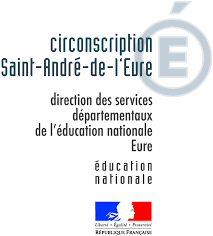 Transmettre la fiche à :Secteur Ezy-sur-Eure  : laetitia.trigaloux@ac-rouen.fr  Secteur St André de l’Eure  : anne.winterberger@ac-normandie.fr Secteur Nonancourt : laetitia.trigaloux@ac-rouen.fr  Secteur Verneuil : anne.winterberger@ac-normandie.frDifficultés rencontrées :Enfant à comportement ingérableAccumulation de contraintes (tâches administratives…)Situation conflictuelle avec des parentsSituation conflictuelle avec des partenaires (associations de parents, municipalité…)Situation conflictuelle entre collèguesÉcrits professionnels (rédaction PPRE, GEVASCO…)Autres à préciser : …………………………………………………………………………………………………Description de la situation remontée : Les observations du pôle ressource :                                              Date de l’observation : le Les conclusions du pôle ressource :		Transmis au directeur d’école le …………………….       	